﻿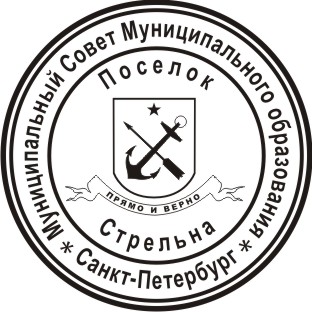 МУНИЦИПАЛЬНЫЙ СОВЕТМУНИЦИПАЛЬНОГО ОБРАЗОВАНИЯ ПОСЕЛОК СТРЕЛЬНАV СОЗЫВАРЕШЕНИЕот 09 апреля 2019 года                                                                                   № 20Об утверждении Положения «Об участии в формах, установленных законодательством Санкт-Петербурга, в мероприятиях по профилактике незаконного потребления наркотических средств и психотропных веществ, новых потенциально опасных психоактивных веществ, наркомании в Санкт-Петербурге»В соответствии с Федеральным законом от 08.01.1998 № 3-ФЗ «О наркотических средствах и психотропных веществах», Законом Санкт-Петербурга от 21.09.2011 № 541-106 «О профилактике незаконного потребления наркотических средств и психотропных веществ, новых потенциально опасных психоактивных веществ, наркомании в Санкт-Петербурге», Законом Санкт-Петербурга от 23.09.2009 № 420-79 «Об организации местного самоуправления в Санкт-Петербурге», Уставом Внутригородского муниципального образования Санкт-Петербурга поселок Стрельна МУНИЦИПАЛЬНЫЙ СОВЕТРЕШИЛ:     Утвердить Положение «Об участии в формах, установленных законодательством Санкт-Петербурга, в мероприятиях по профилактике незаконного потребления наркотических средств и психотропных веществ, новых потенциально опасных психоактивных веществ, наркомании в Санкт-Петербурге», согласно Приложению 1 к настоящему решению.     Признать утратившим силу решение Муниципального Совета Муниципального образования поселок Стрельна 21.08.2014 №29 «О принятии Положения об участии в деятельности по профилактике незаконного потребления наркотических средств и психотропных веществ, новых потенциально опасных психоактивных веществ, наркомании на территории Муниципального образования поселок Стрельна».     Контроль за исполнением настоящего решения возложить на Главу Муниципального образования поселок Стрельна Беленкова Валерия Николаевича.                                                                             Настоящее решение вступает в силу со дня его официального опубликования (обнародования).Глава Муниципального образования,исполняющий полномочияпредседателя Муниципального Совета                                                                                          В.Н. БеленковПриложение 1к решению Муниципального Совета Муниципального образования поселок Стрельнаот «09» апреля  2019    № 20Положение«Об участии в формах, установленных законодательством Санкт-Петербурга, в мероприятиях по профилактике незаконного потребления наркотических средств и психотропных веществ, новых потенциально опасных психоактивных веществ, наркомании в Санкт-Петербурге»Настоящее Положение «Об участии в формах, установленных законодательством Санкт-Петербурга, в мероприятиях по профилактике незаконного потребления наркотических средств и психотропных веществ, новых потенциально опасных психоактивных веществ, наркомании в Санкт-Петербурге» (далее – Положение), в соответствии с действующим законодательством, определяет правовые и организационные основы исполнения вопроса местного значения по участию в формах, установленных законодательством Санкт-Петербурга, в мероприятиях по профилактике незаконного потребления наркотических средств и психотропных веществ, новых потенциально опасных психоактивных веществ, наркомании в Санкт-Петербурге» (далее – вопрос местного значения).Общие положения1.1.       Реализация вопроса местного значения находится в ведении Местной администрации Муниципального образования поселок Стрельна. Местная администрация Муниципального образования поселок Стрельна вправе передать полномочия по реализации вопроса местного значения подведомственному муниципальному казенному учреждению.1.2.       Финансирование мероприятий, направленных на реализацию вопроса местного значения, осуществляется за счет средств бюджета Муниципального образования поселок Стрельна (далее – местный бюджет).Формы участия в мероприятиях по профилактике незаконного потребления наркотических средств и психотропных веществ, новых потенциально опасных психоактивных веществ, наркомании в Санкт-Петербурге2.1.                 Формами участия в мероприятиях по профилактике незаконного потребления наркотических средств и психотропных веществ, новых потенциально опасных психоактивных веществ, наркомании в Санкт-Петербурге являются:- взаимодействие с органами государственной власти Санкт-Петербурга, правоохранительными органами, органами прокуратуры, органами военного управления и иными органами и организациями по вопросам профилактики незаконного потребления наркотических средств и психотропных веществ, новых потенциально опасных психоактивных веществ, наркомании на территории Муниципального образования поселок Стрельна;- организация информирования и консультирования жителей муниципальных образований по вопросам профилактики незаконного потребления наркотических средств и психотропных веществ, новых потенциально опасных психоактивных веществ, наркомании на территории Муниципального образования;- принятие планов и программ по профилактике незаконного потребления наркотических средств и психотропных веществ, новых потенциально опасных психоактивных веществ, наркомании на территории Муниципального образования и осуществление их выполнения;- участие в мероприятиях по профилактике незаконного потребления наркотических средств и психотропных веществ, новых потенциально опасных психоактивных веществ, наркомании в иных формах, предусмотренных законами Санкт-Петербурга.Заключительные положения3.1.  Контроль за исполнением полномочий по реализации вопроса местного значения осуществляется в соответствии с действующим законодательством Российской Федерации, Санкт-Петербурга и Уставом Внутригородского муниципального образования Санкт-Петербурга поселок Стрельна